Опис педагогічного досвіду 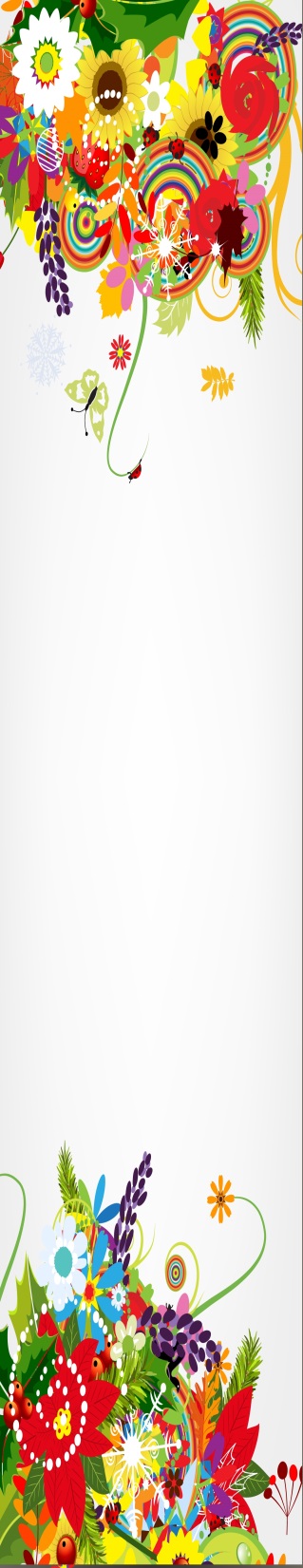 Формування критичного мислення учнів на уроках світової літератури засобами коміксівОбґрунтування актуальності досвіду, його практичне значення«Критичне мислення – це мистецтво мислитипро мислення в момент  мислення з ціллюзробити мислення кращим: зрозумілішим,точнішим та виправданішим».Паул, Бінкер, Адамсон та Мартін (1989)Література - це перша колиска емоцій і мрій, котра може стати мудрою вихователькою учнів. Перед сучасною освітою стоїть безліч завдань, які передбачають не просто забезпечення учнів якісними знаннями, а й формування компетентної особистості, здатної до адекватної оцінки оточуючих подій, спроможної творчо вирішувати поставлені перед нею завдання. Актуальність розкриття визначеної проблеми полягає в завданні педагога змінити практику своєї роботи, щоб сприяти активному навчанню учнів і розвитку в них активного мислення, адже в ідеалі ми прагнемо, щоб учні не просто запам'ятовували навчальний матеріал, а запитували, досліджували, творили, вирішували, інтерпретували та дебатували за змістом. Саме таке навчання й буде вважатися якісним сьогодні. Здатність до співпраці є найважливішою умовою критичного мислення, оскільки вона підтримує діалог, спільну мету і взаємне вивчення цінностей.В рамках уроків світової літератури, побудованих на засадах критичного мислення, вирішується завдання сучасного підходу до навчання та 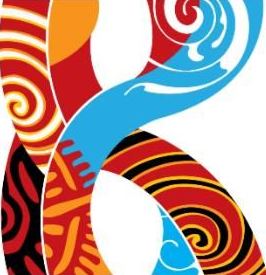 виховання учнів. Навчити дітей мислити критично - означає правильно поставити запитання, направити їх увагу в правильне русло, вчити самостійно робити висновки та знаходити рішення. Сучасні учні з цікавістю виконують ті види навчальної діяльності, які дають їм матеріал для роздумів, можливість виявляти ініціативу та самостійність, потребують розумового напруження, винахідливості та творчості. Протягом уроків літератури відшукуються здібності у дітей, розвиваються найменші прояви їхнього таланту.Критичне мислення як світоглядна категорія є об'єктом дослідження. Обрання предмету дослідження пов'язане з інноваційними змінами у змісті освіти. Тому використання методів та прийомів технології критичного мислення на уроках зарубіжної літератури стало предметом дослідження. Крім того предметом дослідження ми обрали технологію створення коміксів. Як свідчить теорія і практика навчання, дітям, особливо середнього шкільного віку, притаманна властивість сприймати навколишній світ шляхом активного спостереження. Сучасний процес візуалізації культури й мистецтва змінює людину, характер його сприйняття й мислення. Сучасна молодь уже набагато краще засвоює візуальну інформацію, ніж вербальну. Зрозуміти текст коміксу учням простіше, ніж розповідь учителя або текстлітературного твору. І тому комікс для учнів стає більш ефективною формою отримання інформації, ніж традиційний шкільний підручник або книга. В основі цієї методики — перетворення запропонованих учителем понять на малюнкові образи та встановлення між ними комунікативних зв’язків шляхом поєднання їх певною логічною послідовністю у формі сюжету. Перед нами постає перша спроба використати комікси в навчальному процесі. Правда, текст за цією методикою створюється не до окремого малюнка, а до сюжету в цілому. Ця методика сприяє розвиткові творчої уяви, навичок малювання, літературних здібностей, логічного мислення.Теоретичне обґрунтування досвіду Термін «критичне мислення» пройшов непростий шлях свого становлення в системі освіти України. Поява терміну «критичне мислення» започаткувало новий напрям у дослідженні процесів мислення. Критичне мислення почали активно застосовувати лише у 70 роках ХХ століття. Та дослідники цього поняття знаходять його коріння ще у роботах таких мислителів, як Платон, Аристотель, Фома Аквінський. Проте справжнім широко визнаним «батьком» сучасних традицій у дослідженні « критичного мислення» є Джон Дьюї. (Додаток 1)Проблема формування критичного мислення розкривалася також багатьма вітчизняними та зарубіжними педагогами. Дану ідею досліджували науковці М. Бахтін, О. Пронкевич, Ю. Ковбасенко, В. Шуляр , І. Якиманська , О. Пометун та Л. Пироженко,  Н. Вукіна, Н. Дементієвська, І. Сущенко, а також А. Кроуфорд, В Саул, С. Метьюз, Дж. Макінстер (Додаток 2)Відповідно до думки відомого фахівця з цієї проблеми М.Лімпмана, критичне мислення є «вміле відповідальне мислення, що дозволяє людині формулювати надійні вірогідні судження», оскільки воно а) засновується на критеріях, б) є таким, що самокоректується, в) пливе до контексту – відповідно існує шість ключових елементів критичного мислення (Додаток 3)Усе зазначене потребує врахування ще й того, що критичне мислення завжди діалогічне. (Додаток 4) Умови ефективного використання коміксів як навчального засобу у вітчизняній педагогіці не досліджені. Зазвичай учителі використовують цей засіб епізодично та безсистемно, покладаючись або на свій досвід, або на власну інтуїцію. Питання розробки й залучення коміксів у навчальний процес не стали предметом пошуків вітчизняних учених. Хоча поодинокі спроби розробити методику використання коміксів, навіть якщо автори і не вживали цей термін, все ж таки були. Так, В. Сотніченко та О. Ільюшина свого часу розробили методику використання художньо‑образних уявлень під назвою «Сам собі режисер».Державна політика в освітній галузі закріплена в Законах України «Про освіту», «Про загальну середню освіту», розроблена програма втілення Концепції 12 - річної загальної середньої освіти, Національна доктрина розвитку освіти у ХХІ столітті. Визначальною рисою усіх програмних документів є орієнтація школи на особистість учня. (Додаток 5) Вище означені документи є програмними й для літературної освіти.Література як шкільний предмет усе більше стає носієм народної моралі, загальнолюдських і національних цінностей, засобами розвитку історичної пам'яті, формування творчої, критично мислячої особистості.Гіпотеза досвіду полягає у синкретичності впровадження в рамках уроку світової літератури технологій критичного мислення і створення коміксів. З нашої точки зору тільки така умова використання технологій формує в учнів логічне та творче мислення засобами уроків світової літератури	Технологія досвідуЗасобами критичного мислення формується здатність і готовність людини аналізувати отриману інформацію, перевіряти і переосмислювати її, самостійно встановлювати істину, приймати рішення і аргументовано захищати свою позицію. Вкрай необхідним стає уміння мислити гнучко, динамічно, адаптувати своє мислення до мислення інших людей, бути толерантним і сприйнятливим.Метою сучасного уроку стає вже не нагромадження знань, а пошукова діяльність, спрямована на формування умінь та навичок щодо орієнтації в інформаційному просторі. Методів та прийомів розвитку критичного мислення, як свідчить педагогічна література, багато. Ми  у своїй практиці використовуємо далеко не всі з них, а тільки ті, які на наш погляд, найбільше адаптовані до школи і тому найбільш ефективні.З метою розвитку критичного мислення використовуємо найменшу можливість для створення діалогічної ситуації. Дуже важливо під час бесід створювати проблемну ситуацію, яка б могла викликати дискусію. 	Цікавою формою розвитку мислення на етапі узагальнення роботи над твором або образом є створення сенканів (Додаток 6)	Одним із прийомів роботи в групах або в парах є так званий “Інформаційний пакет”, який сприяє розвитку критичного мислення на широкому полі інформації. Це добірка цитат, висловлювань (про письменника, твір, героїв, проблеми тощо) літературознавців, дослідників, філософів, відомих людей. Працюючи в парах, учні знайомляться зі змістом пакета, щоб відповісти на запитання:Який вислів найкраще висвітлює дану проблему?З яким твердженням не погоджуюсь?Чиї думки найоригінальніші?Які вислови сподобалися?Доповніть “пакет” власною думкою (цитатою, прислів’ям).Такий вид роботи допомагає учням приймати самостійне рішення, знаходити потрібну інформацію, висувати власні ідеї.	Для перевірки засвоєння і розуміння змісту прочитаного твору доцільно використовувати прийом “ Порушена послідовність ”.  На окремих смужках паперу розміщені фрази, що стосуються твору, який вивчається. Записані на окремому аркуші, вони втрачають логічний зв'язок. Учням потрібно відтворити з пропонованих частин текст і відновити сюжет твору. Кількість карток необмежена. 	Досить ефективні під час колективного обговорення прийоми “Мозковий штурм” та “Мікрофон”. “Мозковий штурм” спонукає кожного проявляти свою уяву і творчість, що досягається шляхом висловлення думок усіх учнів. Прийом “Мікрофон” дає можливість сказати щось швидко по черзі, відповідаючи на запитання або висловлюючи свою думку чи позицію. Для розвитку асоціативного мислення широко застосовуємо прийом“Гронування” або “Асоціативний кущ” чи «Кластер» Підсумовуючи вивчене, учням пропонується створити образ літературного героя за даною схемою.	У старших класах для розвитку критичного мислення учнів використовуємо стратегію “Кола Вена”, яка допомагає учням скласти порівняльну характеристику героїв (Додаток 7) та метод проектів. Це будь – яка діяльність учнів, результатом якої є той чи інший продукт. (Додаток 8) Технологія критичного мислення, на наш погляд, реалізується у повній мірі, якщо поряд з нею використовувати технологію створення коміксів.  Оскільки технологія нова, слід більш докладно опрацювати теоретичний матеріал (поняття « комікс», алгоритм їх створення) (Додаток 9) та механізм її роботи на уроках. Впроваджувати технологію створення коміксів слід поступово. У своїй роботі найчастіше використовуємо комікси  на етапі актуалізації опорних знань та формуванні практичних знань і умінь .Під час актуалізації опорних знань використовуємо комікси для перевірки змісту прочитаного твору, щоб відійти від простого переказу або відповідей на запитання за прочитаним твором. На даному етапі застосовуємо часткове створення коміксу за поданим початком та деякими вже наявними елементами. Такий вид роботи допомагає розвивати логічне мислення, монологічне мовлення,пам’ять, навички малювання. Необхідно роздати учням аркуш-поле (сектори) з виділеними (накресленими) прямокутниками для малювання історії – коміксу, краще пропонувати 6 секторів. Читання коміксу проводиться зліва направо, за рядками.Під час формування практичних вмінь та навичок комікси доречно створювати після прочитання та обговорення змісту твору. На даному етапі, працюючи в невеликих групах, створюємо елементи коміксу. Кожна група отримує певне завдання за змістом тексту (перша група - створити комікс із зображенням головного героя твору, його друзів та ворогів; друга група – зобразити перешкоди на шляху головного героя до здійснення мети чи певного завдання, третя група – намалювати здійснення завдання чи щасливе завершення подій). Обов’язковим видом роботи після створення коміксу повинно бути обговорення результату кожної групи. Найбільш важливим моментом є підбиття підсумків. Варто після виконання творчого завдання провести конкурс коміксів — обговорити їх вдалі знахідки й недоліки. Крім того, автори повинні мати можливість публічно захистити свої роботи, відповісти на запитання педагога. Малюючи і одночасно вивчаючи  твори світової літератури, учні  скоюють захоплюючі подорожі, відкриття і, звичайно, спілкуються. Комікси - це комунікація без слів. Використання коміксів значно активізує інтелектуальну активність школярів, не в останню чергу за рахунок збільшення ролі асоціацій у розумовій діяльності. При цьому акцент у пізнавальному процесі переноситься з пасивного на активне сприйняття навчального матеріалу. Результатом роботи учнів над коміксами стають створені та закріплені в свідомості учнів літературні образи, як і можна віднести до одного із видів творчої уяви. Результати досвідуНавчання за технологією критичного мислення та створення коміксів ефективне і результативне Воно розвиває інтелектуальну й духовну сфери особистості; сприяє створенню на уроці комфортного освітнього середовища; підвищує мотивацію до навчання; посилює активність та ініціативність учня на уроці; виховує самостійність; дає можливість учню самореалізуватися та самоствердитися. Учні вміють виконувати складні мисленнєві операції; відповідати на запитання високого рівня; інтерпретувати текст; виробляти свій контекст; самостійно навчатися. Використання даних методик дозволило підвищити результативність участі у конкурсах (Додаток 10) Робота сприяє самовдосконаленню, підвищенню рівня викладання. Використання нових технологій на уроці дозволяє забезпечити індивідуалізацію і диференціацію освіти, забезпечити інтеграцію освітнього процесу, що дозволять встати на шлях формування компетентнісної особистості.